                                                                      30.03.2020       № 259-01-03-78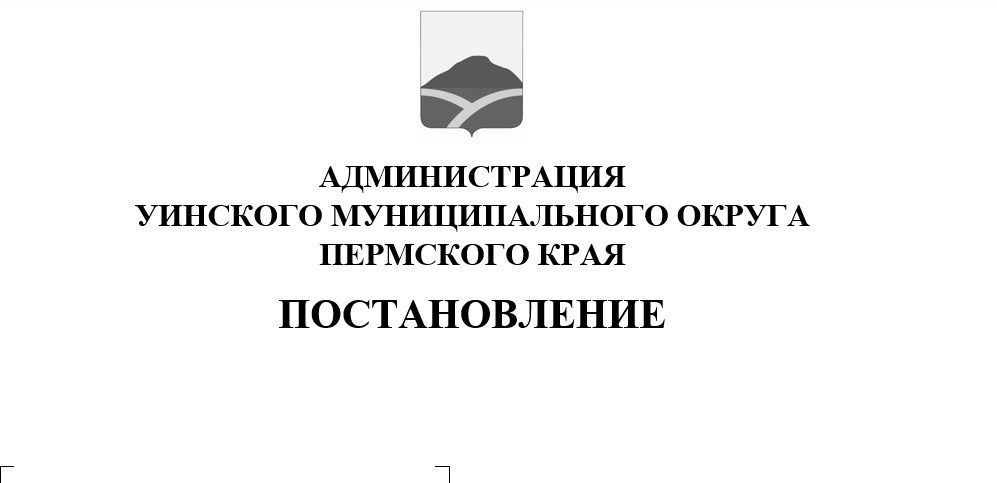 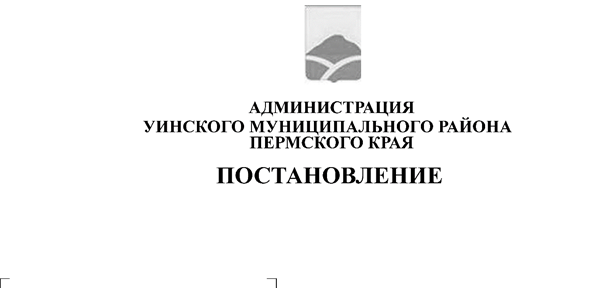 Руководствуясь Федеральным законом Российской Федерации от 30.03.1999 № 52-ФЗ «О санитарно-эпидемиологическом благополучии населения», Уставом Уинского муниципального округа Пермского края, в целях организации взаимодействия и обеспечения координации деятельности органов местного самоуправления Уинского муниципального округа, предприятий, учреждений и организаций, независимо от их ведомственной принадлежности и организационно-правовой формы, в решении задач, направленных на предупреждение (профилактику) массовых инфекционных и неинфекционных заболеваний населения и обеспечение санитарно-эпидемиологического благополучия на территории Уинского муниципального округа, администрация Уинского муниципального округа Пермского краяПОСТАНОВЛЯЕТ:1. Утвердить состав межведомственной санитарно-противоэпидемиологической комиссии при администрации Уинского муниципального округа согласно приложению.2. Считать утратившим силу постановление администрации Уинского муниципального района от 28.05.2013 № 308-01-01-03 «Об утверждении состава межведомственной санитарно-противоэпидемиологической комиссии при администрации Уинского муниципального района».3. Настоящее постановление вступает в законную силу с момента подписания и подлежит размещению на сайте Уинского муниципального округа в сети «Интернет».4. Контроль над исполнением настоящего постановления возложить на заместителя главы администрации Уинского муниципального округа Киприянову М.М.Глава муниципального округа- глава администрации Уинскогомуниципального округа 							А.Н. ЗелёнкинПриложение  к постановлению администрации Уинского муниципального округа от  		   №СОСТАВмежведомственной санитарно-противоэпидемиологической комиссии при администрации Уинского муниципального округаКиприянова Марина Михайловна- заместитель главы администрации Уинского муниципального округа по социальным вопросам, председатель комиссии;Романов  Александр Дмитриевич- главный врач ГБУЗ ПК «Уинская центральная районная больница», заместитель председателя комиссии (по согласованию);Гилазова Ирина Раушатовна- ведущий специалист отдела делопроизводства и муниципальной службы администрации Уинского муниципального округа, секретарь комиссии;Члены комиссии:Азмуханов Булат Равильевич- начальник Чайкинского территориального управления администрации Уинского муниципального округа (по согласованию);Андриив  Игорь Ярославович- начальник Южного территориального отдела Управления Федеральной службы по надзору в сфере защиты прав потребителей и благополучия человека по Пермскому краю (по согласованию);Башкова Людмила Михайловна- начальник управления по экономике и сельскому хозяйству администрации округа (по согласованию);БорисовСтанислав Витальевич- заместитель начальника ГБУВК «Чернушинская  станция по борьбе с болезнями животных»  (по согласованию);Зацепурина Людмила Леонидовна- начальник отдела по Уинскому району МТУ №4 Министерства социального развития Пермского края (по согласованию);Игошев Сергей Васильевич- консультант управления по экономике и сельскому хозяйству администрации Уинского муниципального округа;Копытова Наталья Николаевна- начальник управления образования администрации Уинского муниципального округа;КочетоваНадежда Ивановна- начальник управления культуры, спорта и молодежной политики администрации Уинского муниципального округа;Матынова Юлия Азатовна- заместитель главы администрации Уинского муниципального округа;Смирнова Лариса Михайловна- начальник отдела по делам ГО, ЧС и мобилизационной работе администрации Уинского муниципального округа; Халимов Марс Ахметович- начальник Нижнесыповского территориального управления Уинского муниципального округа (по согласованию);ХарлинСергей Сергеевич- редактор газеты «Родник -1» (по согласованию);Цымбал Константин Викторович- начальник Отделения МВД России по Уинскому району (по согласованию);Чернобровина Вера Павловна- начальник Судинского территориального управления Уинского муниципального округа (по согласованию);Шарейко Надежда Ивановна- помощник врача-эпидемиолога ГБУЗ ПК «Уинская центральная районная больница» (по согласованию);Юшкова Галина Семеновна- директор муниципального унитарного предприятия «Уинская Центральная районная аптека № 66» (по согласованию).